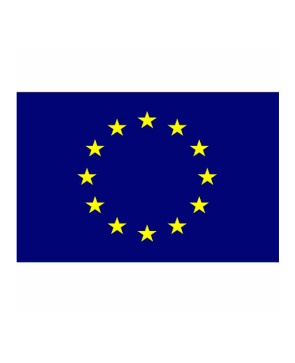 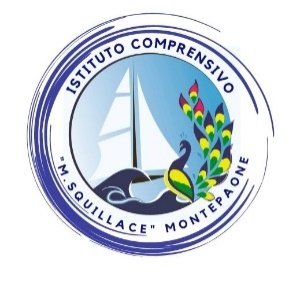 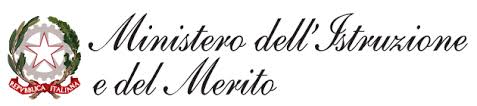 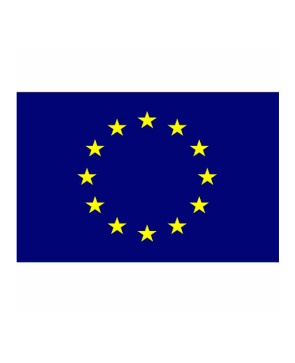 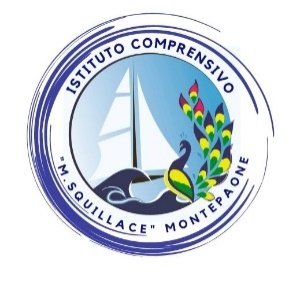 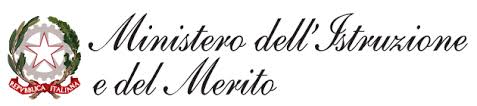 ATTIVITA’ di ACCOGLIENZA Al Dirigente Scolastico dell’I.C.“Mario Squillace” di Montepaone
I sottoscritti __________________________________________________ 	 genitori/tutori dell’alunno/a	 	_________frequentante nel corrente anno scolastico 2023-2024 la classe____________________________ del plesso di ______________________________________AUTORIZZANOIl/la proprio/a figlio/a a partecipare il giorno 26 Marzo alla Manifestazione finale del progetto “ Researches at schools” che si terrà l’UMG di Catanzaro dalle ore 09.00 alle ore 13.00.Data, ……………………………..                                                                            Firma dei genitori______________________________________________________________________________________